2. Zapisnik Sveta staršev v šolskem letu 2021/2022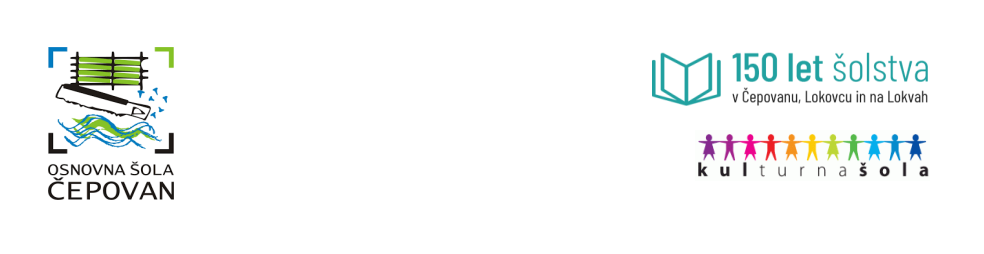 Datum: 30. 11. 2021Ura: 17.00Prisotni: Martina Bratuž, Vasja Pisk, Polona Paglovec Šuligoj, Sonja Čadež, Tjaša Jug Vončina, Andrejka Jereb, ravnateljica Branka UšajOdsotni: Janja Rijavec Mrak Dnevni red: Pregled poslovnika Sveta staršev OŠ Čepovan, spremembe, dopolnitve in sprejem poslovnika za šolsko leto 2021/22Samotestiranje (predstavitev ravnateljice)Pobude in mnenja predstavnikov razredovRaznoAd 1. Svet staršev se je odločil, da vzame predlog poslovnika Zveze aktivov svetov staršev Slovenije – poslovnik za šole, ki imajo tudi vrtec. Predsednica Martina Bratuž in ravnateljica Branka Ušaj poslovnik pregledata, uredita in uskladita. Poslovnik se pošlje svetu staršev v pregled.Sklep: Svet staršev soglasno potrdi, da se na naslednji seji sprejme poslovnik za šolsko leto 2021/22.Ad 2. Ravnateljica predstavi potek samotestiranja učencev na šoli. Samotestiranje poteka brez težav in ne vpilva na kakovost pouka. Ad 3. - V vrtčevski skupini Sončki starši predlagajo, da bi otroci imeli bolj zgodaj kosilo in več časa za popoldanski počitek. Po mnenju ravnateljice je to težko izvedljivo zaradi organizacije in pomoči v šolski kuhinji. V vrtčevski skupini Žarki so starši pohvalili vzgojiteljice in njihovo delo. Zelo zadovoljni so bili z izvedbo plavalnega tečaja. Na vprašanje, kako je s poučevanjem angleškega jezika zaradi daljše odsotnosti učiteljice, ravnateljica pove, da so se odločili, da bodo nadomeščanje uredili znotraj šole in sicer z učiteljico 4. in 5. razreda. Za razrede na predmetni stopnji v tem času ne bo ocenjevanj.Pohvala šoli oziroma ravnateljici za hitro in jasno sporočanje staršem glede ukrepov in samotestiranja.Ad 4. Pod točko razno ni bilo nobenih vprašanj.Sestanek smo zaključili ob 18.15.Zapisničarka:		Predsednica Sveta staršev OŠ Čepovan:Andrejka Jereb		Martina Bratuž	